                               25.11.20Тема: Казачий военный костюм.Цели: 1.Дать первичные сведения о промыслах и ремёслах жителей Кубани;2.Способствовать привитию интереса к урокам кубановедения;3.Развивать навыки самостоятельной исследовательской работы при изучении материалов по истории Кубани, написании творческих работ;4.Воспитывать чувство гордости и патриотизма за свой край, за людей труда.Наглядность и оборудование: карта Краснодарского края, иллюстрации, изображающие тружеников Кубани, кассеты с записью песен о труде и людях труда , выставка предметов быта (плетённые корзинки, гончарные изделия, кукла- куватка ,вышитые полотенца, изделия из кожи и войлока),опорные карточки со словами, Ход занятия.1. Оргмомент.2. Введение в тему урока.-Ребята, сегодня мы отправимся с вами в интересное путешествие и познакомимся с историей кубанского казачьего костюма3. Сообщение темы и цели урока.-   История создания Кубанского казачьего костюмаИстория кубанского казачьего войскаКубанское казачество родословную ведет от двух корней – запорожских казаков, переселившихся на Кубань, и казаков линейных, в основном, уроженцев верхнего Дона. Запорожская Сечь пала в 1775 г. Одни казаки ушли за Дунай, в турецкие владения, другие остались, но и их судьба сложилась по- разному. Земли, принадлежавшие запорожцам, были заняты Россией, казаки же обратились в народ гонимый. Часть казаков приняли присягу на верность России, началось формирование Запорожского войска, через год оно получило наименование Черноморского войска. В 1792 году императрица Екатерина II пожаловала Черноморскому казачьему войску земли по правой стороне Кубани, чтобы обеспечить защиту границ России.Из истории кубанского казачьего костюмаВ начале XX века в России существовало более десятка казачьих войск, расположенных на ближних и дальних границах империи. Национальный состав войск был разнообразен, но все воины носили звание казака. Их внешний облик складывался годами, и в элементах одежды нередко чувствовалось влияние представителей различных народностей. Кубанское казачье войско в этом смысле не исключение: сначала черноморские, а затем кубанские казаки во многом позаимствовали форму одежды и отдельные детали обмундирования у живущих рядом кавказских горцев. Тем более, что они оказались более удобны для несения пограничной службы, нежели костюм запорожских казаков. С 1860 года специальным указом военного ведомства была утверждена единая форма одежды Кубанского казачьего войска. Комплект мужской казачьей одежды состоял из черкески черного цвета, шаровар темных тонов, бешмета, башлыка, а зимой ещё бурки, папахи, сапог или наговиц.Сам перечень наименований одежды говорил о её «происхождении». Например, черкеска.Покрой её целиком взят у горских народов Кавказа. Она похожа на длинный кафтан в талию, сверху облегающий, от пояса с расширяющимися полами. Впереди застегивался на крючки от груди до середины длины, так что полы внизу свободно расходились, не препятствуя широкому шагу воина. Такая черкеска была очень удобна для верховой езды, а застежка на крючках более надежна при выполнении джигитовки на полном скаку. Шилась черкеска из тонкого фабричного сукна с широким длинным рукавом и глубоким вырезом на груди. Рукав черкески имел яркую подкладку, так как отворот его был своеобразным украшением костюма, из глубокого выреза виднелся бешмет — нижняя рубашка самых разных расцветок. На груди черкески нашивали подкладку для газырей или газырницу. «Газырь» в переводе означает «готов». Наличие его на одежде воина говорило о готовности вступить в схватку с врагом. (Газыри по своему первоначальному значению — это место хранения патронов, которые в любой момент были, как говорится, под рукой). Со временем газыри утратили свое истинное назначение и стали характерным украшением костюма, как и тонкий, кожаный с серебряными накладками наборный пояс. Традиционно красота и богатство казачьего костюма зависели от «количества» серебра. Поэтому верхушки газырей тоже украшали серебряной накладкой. Под черкеску одевался бешмет— рубашка с высоким воротником-стойкой и длинным узким рукавом. Он также застегивался на крючки. В зимнее время бешмет носили теплый, стеганый на вате, а поверх черкески набрасывали бурку— мохнатый войлочный плащ без рукавов черный или «как праздничный» белый.В известной казачьей песне бурке посвящены такие слова: «…Только бурка казаку во степи станица, только бурка казаку во степи постель…». Действительно, теплая, широкая бурка в непогоду для казака была и одеждой, и одеялом и чем-то вроде небольшой палатки, не продуваемой никаким ветром. Главное, она надежно маскировала казака в зарослях камыша, ведь казаки были, прежде всего, пограничниками.Головным убором казаку служила папаха— барашковая шапка с суконным верхом. Она могла иметь разные фасоны: низкая с плоским верхом или конусообразная. Казаки ещё в Запорожской Сечи носили папахи с суконным тумаком, падавшим набок в виде Клина. В него можно было вложить металлический каркас или другой твердый предмет для защиты головы от шашечных ударов. Неотъемлемой частью казачьего костюма был башлык. Это слово произошло от тюркского «баш» — голова, и на самом деле башлык был головным убором казаков, который носился поверх папахи. Башлык представлял собой квадратный островерхий капюшон с длинными лопастями, которыми укутывали в непогоду шею. Как правило, башлык располагался на плечах казака, закрепляясь тонким шнурком за его шею. На полном скаку коня он развевался за плечами казака, как крылья. Праздничный башлык шился из красного сукна, а повседневный был черный или темных оттенков.Офицер Терского казачьего войска и казаки Терского и Кубанского казачьих войск, в мундирах (черкесках) темно-серого сукна. Униформа Кубанских казачьих войск. Обер-офицер, фельдфебель и рядовой. Описание женского казачьего костюмаТрадиционный женский костюм сформировался во второй половине XIX в. Он состоял из юбки и кофты, так называемая «парочка». Шился костюм из фабричных тканей – шелка, шерсти, бархата, ситца. Кофты или «кохточки», были разнообразных фасонов: приталенные, по бедрам, с оборкой – «басочкой», рукав длинный, у плеча гладкий или сильно присборенный с «пухлями», на высоких или узких манжетах, воротник «стойка» или вырезан по объему шеи. Нарядные блузки украшались тесьмой, кружевом, строчками, гарусом, бисером.Юбки любили шить пышными, мелко собранными у пояса из четырех, семи полок, каждая шириной до метра. Юбка внизу украшалась кружевом, оборками, шнуром, мелкими складками. Нижняя юбка – «спидница» - обязательная принадлежность женского костюма. Шилась из тонкой белой или светлой ткани с кружевами, часто украшалась вышивкой.Особо стоит поговорить о женской рубахе. В ней сохранились основы русского женского костюма: длинная рубаха туникообразного покроя с длинными пышными рукавами на манжете. Рубаха считалась верхней домашней одеждой. Рукава, ворот, иногда подол украшались вышивкой.На голове красивые – красивые шелковые платки, на ногах – полусапожки. У девушек вместо платков – ленты в волосах.5.Итог урока.-Вспомните, что входит в комплект мужской казачьей одежды состоял?6.Обобщение.-И в заключение урока мне бы хотелось, чтобы вы прочитали замечательные слова..… мало гордиться искусством своего народа в прошлом, надо быть достойным преемником лучших традиций.-Я думаю, что многие из вас захотят стать преемником многих традиций Кубани и может быть, в будущем, своим трудом прославят своё имя и свой край…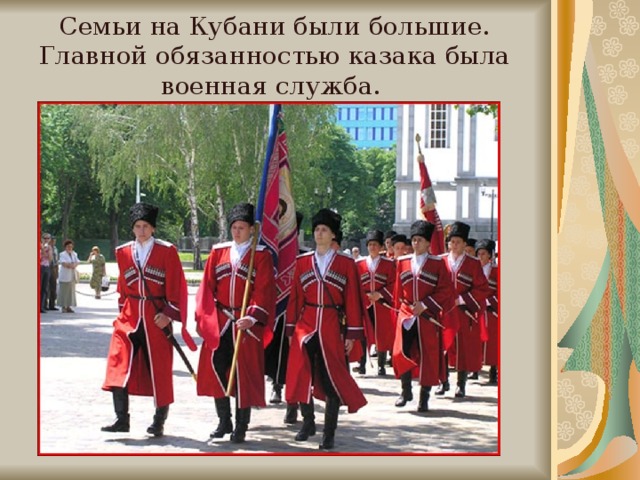 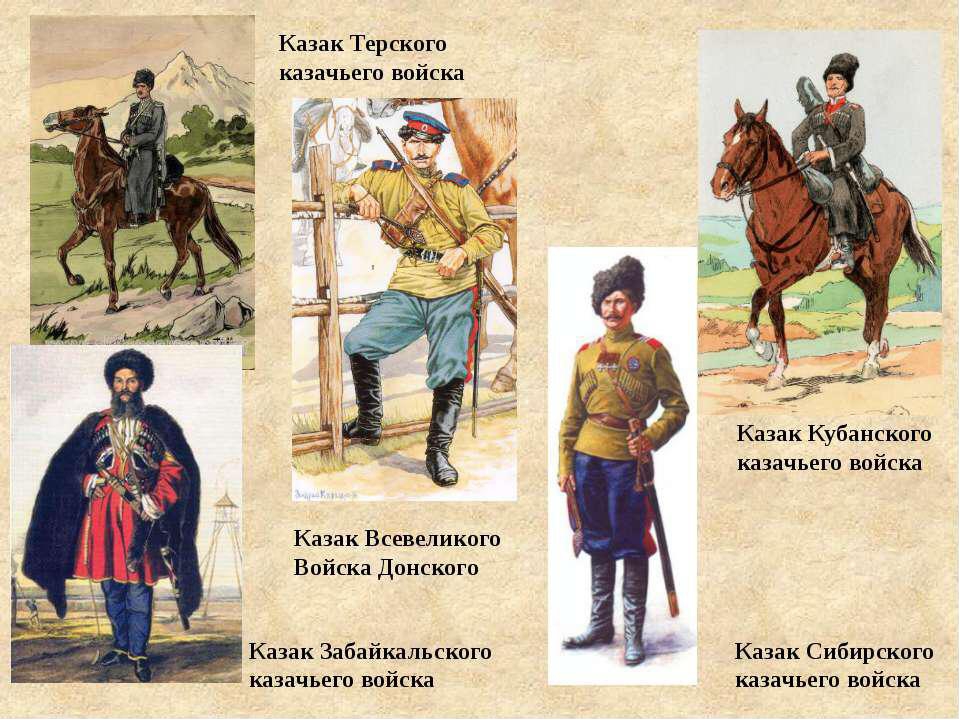 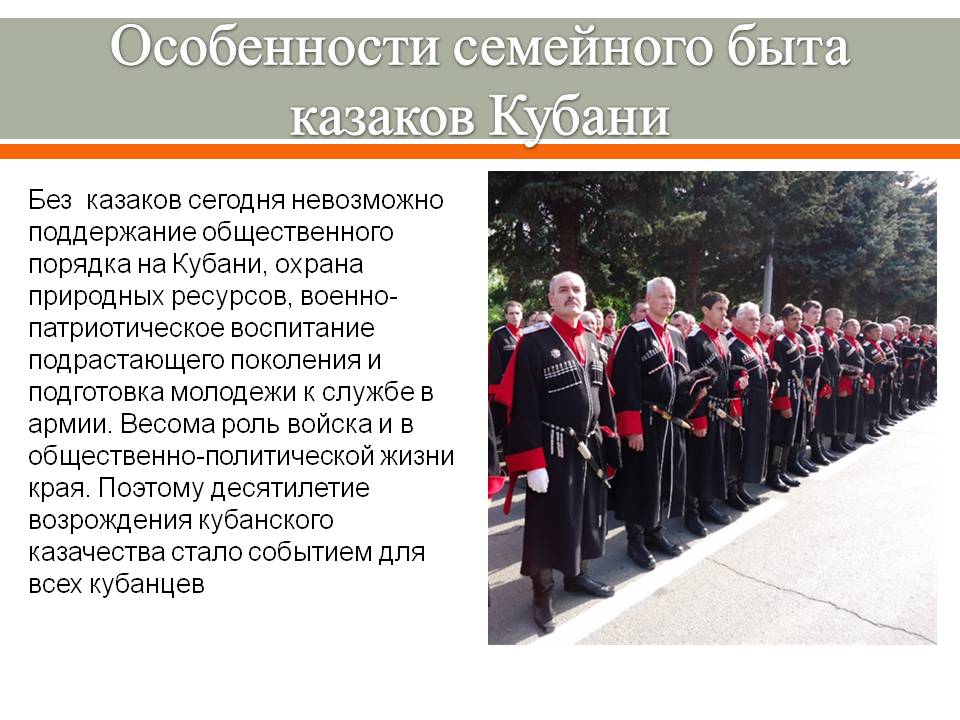 